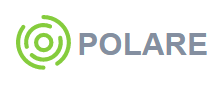 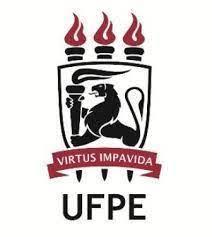 UNIVERSIDADE FEDERAL DE PERNAMBUCOPlano IndividualNome da unidade: Nome do participante: SIAPE:Carga horária semanal: Ano de referência: Definição da modalidade de trabalho do servidor(     ) Presencial(     ) Teletrabalho parcial (híbrido)(     ) Teletrabalho integralDefinição do horário de trabalhoNa Modalidade de trabalho presencialNa Modalidade de trabalho teletrabalhoCadastro das entregas do servidor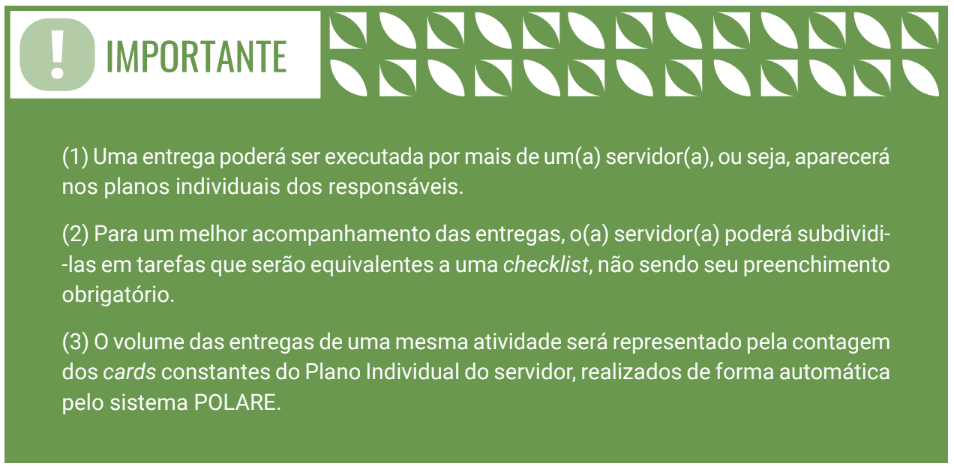 SegundaTerçaQuartaQuintaSextaSábadoDomingoManhãTardeNoiteSegundaTerçaQuartaQuintaSextaSábadoDomingoManhãTardeNoiteProcesso 1Processo 1Processo 1Processo 1Nome do processo 1Nome do processo 1Nome do processo 1Nome do processo 1AtividadesAtividadesAtividadesAtividadesNome da atividadeComplexidade(alta, média, baixa)Possíveis tarefasPossíveis entregasAtividade 1Atividade 2…Processo 2Processo 2Processo 2Processo 2Nome do processo 2Nome do processo 2Nome do processo 2Nome do processo 2AtividadesAtividadesAtividadesAtividadesNome da atividadeComplexidade(alta, média, baixa)Possíveis tarefasPossíveis entregasAtividade 1Atividade 2…Processo 3Processo 3Processo 3Processo 3Atividades extrasAtividades extrasAtividades extrasAtividades extrasAtividadesAtividadesAtividadesAtividadesNome da atividadeComplexidade(alta, média, baixa)Possíveis tarefasPossíveis entregasAtividade 1Atividade 2…